Дом здравља “Др Верољуб Цакић“ ,Капетанска 30, 19250, e-mail: dzmpek@sezampro.rsБрој: 1775Датум:	29.12.2017.  ДОМ ЗДРАВЉА ''ДР ВЕРОЉУБ ЦАКИЋ''КОНКУРСНА ДОКУМЕНТАЦИЈА ЈАВНА НАБАВКА МАЛЕ ВРЕДНОСТИПРЕДМЕТ ЈАВНЕ НАБАВКЕОДРЖАВАЊЕ ХИГИЈЕНЕ ЗА ПОТРЕБЕ ДОМА ЗДРАВЉА '' ДР ВЕРОЉУБ ЦАКИЋ'' МАЈДАНПЕКБРОЈ  1-1.2.3/2018Мајданпек, децембар  2017.годинеНа основу члана 39. и 61. Закона о јавним набавкама (“Сл.гласник РС”, бр. 124/12,14/15 и 68/15 и Правилника о обавезним елементима конкурсне документације у поступцима јавних набавки и начину доказивања испуњености услова (``Службени гласник Републике Србије``бр.86/2015) и Одлуке о покретању поступка, бр. 407 од 02.03.2016. године, Дом здравља ''Др Верољуб Цакић'' Мајданпек  припремио је:КОНКУРСНУ ДОКУМЕНТАЦИЈУЗА ЈАВНУ НАБАВКУ УСЛУГЕ ОДРЖАВАЊЕ ХИГИЈЕНЕ ЗА ПОТРЕБЕ ДОМА ЗДРАВЉА'' ДР ВЕРОЉУБ ЦАКИЋ'' МАЈДАНПЕККонкурсна документација садржи:I  ОПШТИ ПОДАЦИ О ЈАВНОЈ НАБАВЦИ1. Подаци о наручиоцуНаручилац: Дом здравља " Др Верољуб Цакић" Мајданпек Адреса: Капетанска 30, Мајданпек 19250Интернет страница http://dzmpek.org.rs/2. Врста поступка јавне набавке: Предметна јавна набавка се спроводи у поступку јавне набавке мале вредности у складу са Законом и подзаконским актима којима се уређују јавне набавке.3. Предмет јавне набавке:Предмет јавне набавке број 1-.1.2.3/2018 су услуге –  ОДРЖАВАЊЕ ХИГИЈЕНЕ ЗА ПОТРЕБЕ ДОМА ЗДРАВЉА '' ДР ВЕРОЉУБ ЦАКИЋ'' МАЈДАНПЕК  за 2018, 4. Контакт: Служба за правне и финансијске послове, тел/факс 030/581-229, e-mail адреса : dzmpek@sezampro.rs. II  ПОДАЦИ О ПРЕДМЕТУ ЈАВНЕ НАБАВКЕ1. Предмет јавне набавкеПредмет јавне набавке број 1-1.2.3/18, су услуге –  ОДРЖАВАЊЕ ХИГИЈЕНЕ ЗА ПОТРЕБЕ ДОМА ЗДРАВЉА '' ДР ВЕРОЉУБ ЦАКИЋ'' МАЈДАНПЕК  за 2018,ознака из општег речника набавке: 85142300 - услуге у области хигијене2. Партије:Предметна набавка није обликована по партијамаIII  ВРСТА, ТЕХНИЧКЕ КАРАКТЕРИСТИКЕ, КОЛИЧИНА И ОПИС УСЛУГА, РОК ИЗВРШЕЊАПредметна јавна набавка је пружање услуга 85142300 - услуге у области хигијене.-Предметна јавна набавка подразумева активности у циљу: Одржавања хигијене у просторијама Дома здравља ''Др Верољуб Цакић'' Мајданпек.-Наведени циљеви остварују се путем:Свакодневна услуга подразумева:одржавање чистоће у ординацијама,  канцеларијама, кабинетима, салама, ходницима, санитарним блоковима, улазима у објекат Дома здравља, степеништима и другим просторијама, и то: чишћење и прање улаза у објекат; чишћење и прање свих ходника, степеништа и гелендера; усисавање меких подних облога; чишћење, прање и гланцање тврдих подних површина (плочица, ламината и других подова и слично); брисање врата и намештаја; брисање разних уређаја (компјутери, телефонски апарати, фотокопир апарати, штампачи и сл.); брисање и гланцање стаклених површина и слично, које дневно додирују запослени, пацијенти и други посетиоци(нпр. шалтерски пулт); пражњење и брисање корпи за отпатке; избацивање смећа; комплетно сређивање санитарних блокова,)и слично.  Чишћење тоалета (прање лавабоа, брисање и гланцање славина за воду, прање WC шоља, даске са поклопцем, брисање плочица, брисање огледала, брисање прекидача, дозатора и сушача за руке, као и маковање адекватним средствима за дезинфекцију на сваких 2 сата. Периодична услуга чишћења подразумева послове који се обављају периодично и то: брисање ормара, витрина, клима уређаја, радијатора, прање прозора, прање завеса, застава, машинско чишћење и полирање подних облога, машинско прање итисона, тепиха и меблираног намештаја. Извршилац се обавезује да услуге периодичног одржавања хигијене извршава по следећој динамици: - брисање ормара, витрина, клима уређаја, радијатора, једанпут месечно; - прање стаклених површина- прозора зграде – 2 пута годишње, осим стаклених површина на улазима од објеката који се чисте  најмање једанпут недељно.- прање завеса ( драперије, венецијанери, тракасте) 2 пута годишње; - прање застава по потреби; - машинско чишћење и полирање подних облога 4 пута годишње; - машинско прање свих итисона и тепиха 2 пута годишње и по потреби; - прање меблираног намештаја (столице, фотеље и слично) једанпут годишње; - прање расвете – лустери, светлосни носачи, прекидачи, утикачи, по потреби; Прикупљено смеће из објекта или око објекта односи се до контејнера, а отпад који се рециклира односи се до простора који су предвиђени за његово прикупљање.Извршилац је обавезан да услугу чишћења пружа сопственим потрошним материјалом - хемијским средствима и опремом за рад.Извршилац је дужан да чишћење и брисање наведених површина обавља у складу са важећим стандардима за одређену врсту материјала.НАПОМЕНА:- За извршење услугe потребано је 5 извшиоца  за период од 12 (дванаест) месеци, односно до реализације опредељених средстава за предметну јавну набавку, узимајући у обзир понуђену цену по сату која ће се пројектовати на укупан број радних часова, а најдуже до  31.12.2018.године.- Сви запослени које ангажује понуђач морају бити у радном односу (радни однос на одређено или неодређено време) због чега је  изабрани понуђач дужан да прилиликом достављања фактуре достави и доказ  исплати зараде као и доказ о  уплати пораза и доприноса.- Пословне просторије обухваћене понудом су просорије чија површина износи 3.278 м2 и то: просторије  Дома здравља Мајданпек (нова зграда са управом), просторије Службе хитне помоћи, Стоматолошке службе, просторије Службе за лабораторијску и рендген дијагностику,  просторије Дечијег диспанзера и простор Возног парка. IV  ТЕХНИЧКА ДОКУМЕНТАЦИЈА И ПЛАНОВИНаручилац је у предходном опису услуга и  обрасцу структуре понуђене цене набавке прецизно одредио предмет набавке , како би понуђачи могли да припреме прихватљиве понуде које ће бити у складу са потребама наручиоца, те сходно наведеном, техничка документација и планови не представљају битан елемент конкурсне документације за предметну јавну набавкуV  УСЛОВИ ЗА УЧЕШЋЕ У ПОСТУПКУ ЈАВНЕ НАБАВКЕ ИЗ ЧЛ. 75. И 76. ЗАКОНА И УПУТСТВО КАКО СЕ ДОКАЗУЈЕ ИСПУЊЕНОСТ ТИХ УСЛОВАПраво на учешће у поступку предметне јавне набавке има понуђач који испуњава обавезне услове за учешће у поступку јавне набавке дефинисане чл. 75. Закона, и то:1.Да је регистрован код надлежног органа, односно уписан у одговарајући регистар (чл. 75. ст. 1. тач. 1) Закона);2.Да он и његов законски заступник није осуђиван за неко од кривичних дела као члан организоване криминалне групе, да није осуђиван за кривична дела против привреде, кривична дела против животне средине, кривично дело примања или давања мита, кривично дело преваре (чл. 75. ст. 1. тач. 2) Закона);3.Да је измирио доспеле порезе, доприносе и друге јавне дажбине у складу са прописима Републике Србије или стране државе када има седиште на њеној територији (чл. 75. ст. 1. тач. 4) Закона);4.да има важећу дозволу надлежног органа за обављање делатности која је предмет јавне набавке, ако је таква дозвола предвиђена посебним прописом.Понуђач је дужан да при састављању понуде изричито наведе да је поштовао обавезе које произлазе из важећих прописа о заштити на раду, запошљавању и условима рада, заштити животне средине, као и да немају забрану обављања делатности која је на снази у време подношења понуде (чл. 75. ст. 2. Закона).У складу са чланом 76. Закона наручилац одређује додатне услове за учешће у поступку јавне набавке  који се односе  на:технички, пословни, и кадровски капацитет. 1.Технички капацитет понуђач испуњава на начин што доказује да располаже професионални средствима и опремом које ће користити у извршењу услуге чишћења у објеку наручиоца, и то:-машинама и уређајима за прање тврдих подних облога, машинама и уређајима за прање меких подних облога, машинама за полирање подова, усисивачима за суво усисавање, кофама за чисту и прљаву воду, мердевинама, комплетима за прање стаклених површина, крпама, сунђерима, благим абразивима, кесама за корпе и кесама за отпад и др, хемијским средствима за прање и дезинфекцију површина од дрвета, мермера, керамике, тканине, стакласа и других, од познатих произвођача....2.Пословни капацитет понуђач испуњава достављањем доказа којима доказује да да је у претходној години пружао услугу која је предмет јавне набавке за најмање 3 наручиоца.3.Кадровски капацитет испуњава потписивањем -изјаве да ће ангажовати лица са којима ће закључити уговор о раду ( на одређено или неодређено време) и  за која ће уз фактуру за  изведене услуге за сваки месец доствити доказ да су им исплаћене зараде као и доказе да су уплаћени порези и доприноси .  -и да ће за ангажована лица  доставити Извод из казнене евиденције, односно уверења надлежне полицијске управе МУП-а, којима се потврђује да лица нису осуђивана за неко од кривичних дела (захтев се може поднети према месту рођења или према месту пребивалишта). Ови докази морају бити издати након објављивања позива за подношење понуда;  Уколико понуђач подноси понуду са подизвођачем, у складу са чланом 80. Закона, подизвођач мора да испуњава обавезне услове из члана 75. став 1. тач. 1) до 4) Закона и услов из члана 75. став 1. тачка 5) Закона, за део набавке који ће понуђач извршити преко подизвођача.Уколико понуду подноси група понуђача, сваки понуђач из групе понуђача, мора да испуни обавезне услове из члана 75. став 1. тач. 1) до 4) Закона, а додатне услове испуњавају заједно. Услов из члана 75. став 1. тач. 5) Закона, дужан је да испуни понуђач из групе понуђача којем је поверено извршење дела набавке за који је неопходна испуњеност тог услова. УПУТСТВО КАКО СЕ ДОКАЗУЈЕ ИСПУЊЕНОСТ УСЛОВА1. Испуњеност обавезних за учешће у поступку предметне јавне набавке, у складу са чланом 77. став 4. Закона, понуђач доказује достављањем Изјаве (Образац Изјаве понуђача, дат је у поглављу V одељак 3.), којом под пуном материјалном и кривичном одговорношћу потврђује да испуњава услове за учешће у поступку јавне набавке из члана 75. Закона, дефинисане овом конкурсном документацијом, осим услова из члана 75. став 1. тачка 5).Изјава мора да буде потписана од стране овлашћеног лица понуђача и оверена печатом. Уколико Изјаву потписује лице које није уписано у регистар као лице овлашћено за заступање, потребно је уз понуду доставити овлашћење за потписивање.Ако је понуђач доставио изјаву из члана 77. став 4. овог закона, наручилац је пре доношења одлуке о додели уговора дужан да од понуђача чија је понуда оцењена као најповољнија затражи да достави копију захтеваних доказа о испуњености услова, а може и да затражи на увид оригинал или оверену копију свих или појединих доказа. Наручилац доказе може да затражи и од осталих понуђача. Уколико понуду подноси група понуђача, Изјава мора бити потписана од стране овлашћеног лица сваког понуђача из групе понуђача и оверена печатом.Уколико понуђач подноси понуду са подизвођачем,  понуђач је дужан да достави Изјаву подизвођача (Образац Изјаве подизвођача, дат је у поглављу V одељак 3.), потписану од стране овлашћеног лица подизвођача и оверену печатом.Испуњеност додатних  услова за учешће у поступку предметне јавне набавке у складу са чл. 77. став 2. Закона, понуђач доказује:1.Технички капацитет - Изјавом о техничком капацитету – Образац XIII конкурсне документације; 2.Пословни капацитет - Копије закључених уговора за услугу чишћења у претходној години са најмање 3 наручиоца. 3. Кадровски капацитет-  Изјава о кадровском капацитету – Образац XIV (Од изабраног понуђача - пружаоца услуге, Наручилац ће захтевати да за сва лица која ће вршити предметну услугу, у моменту потписивања уговора,достави Извод из казнене евиденције, односно уверења надлежне полицијске управе МУП-а, којима се потврђује да лица нису осуђивана за неко од кривичних дела (захтев се може поднети према месту рођења или према месту пребивалишта). Ови докази морају бити издати након објављивања позива за подношење понуда)Уз понуду, Понуђач доставља и Изјаву којом гарантује да је при састављању понуде поштовао обавезе које произлазе из важећих прописа о заштити на раду, запошљавању и условима рада, заштити животне средине, као и да немају заабрану обављања делатности која је на снази у време подношења пнуде  – Образац XII конкурсне документације.Напомена:Наручилац ће пре доношења одлуке о додели уговора тражити од понуђача, чија је понуда оцењена као најповољнија, да достави на увид оригинал или оверену копију доказа из члана 75. став 1. тач. 1) до 4) Закона о испуњености услова.Испуњеност  обавезних  услова понуђач доказује  на следећи начин:1.Услов из чл. 75. ст. 1. тач. 1) Закона - Доказ: Извод из регистра Агенције за привредне регистре, односно извод из регистра надлежног Привредног суда; 2.Услов из чл. 75. ст. 1. тач. 2) Закона - Доказ: дела против привреде, кривична дела против животне средине, кривично дело примања или давања мита, кривично дело преваре;Извод из казнене евиденције Посебног одељења за организовани криминал Вишег суда у Београду, којим се потврђује да правно лице није осуђивано за неко од кривичних дела организованог криминала; 3) Извод из казнене евиденције, односно уверење надлежне полицијскеуправе  МУП-а,  којим се  потврђује  да  законски  заступник  понуђача  нијеуправе МУП-а, којим се потврђује да није осуђиван за неко од кривичних дела као члан организоване криминалне групе, да није осуђиван за кривична дела против привреде, кривична дела против животне средине, кривично дело примања или давања мита, кривично дело преваре (захтев се може поднети према месту рођења или према месту пребивалишта).Доказ не може бити старији од два месеца пре отварања понуда;3) Услов из чл. 75. ст. 1. тач. 4) Закона - Доказ: Уверење Пореске управе министарства финасија и привреде да је измирио доспеле порезе и доприносе и уверење надлежне управе локалне самоуправе да је измирио обавезе по основу изворних локалних јавних прихода или потврду Агенције за приватизацију да се понуђач налази у поступку приватизације.Доказ не може бити старији од два месеца пре отварања понуда;Ако понуђач у остављеном примереном року, који не може бити краћи од 5 дана, не достави на увид оригинал или оверену копију тражених доказа, наручилац ће његову понуду одбити као неприхватљиву.Понуђач није дужан да доставља на увид доказе који су јавно доступни на интернет страницама надлежних органа, при чему понуђач у понуди наводи интернет страницу на којој су тражени подаци јавно доступни.Лице уписано у регистар понуђача није дужно да приликом подношења понуде доказује испуњеност обавезних услова, при чему ће у понуди навести податак о упису у регистар понуђача.Понуђач је дужан да без одлагања писмено обавести наручиоца о било којој промени у вези са испуњеношћу услова из поступка јавне набавке, која наступи до доношења одлуке, односно закључења уговора, односно током важења уговора о јавној набавци и да је документује на прописани начин.ДОКАЗИ КОЈЕ ПОНУЂАЧИ НЕ МОРАЈУ ДА ДОСТАВЕ:Лице уписано у регистар понуђача није дужно да приликом подношења понуде доказује испуњеност обавезних услова (члан 78. Закона о јавним набавкама).Наручилац неће одбити понуду као неприхватљиву, уколико не садржи доказ одређен конкурсном документацијом, ако понуђач наведе у понуди интернет страницу на којој су подаци који  су тражени у оквиру услова јавно доступни.Уколико је доказ о испуњености услова електронски документ, понуђач доставља копију електронског документа у писаном облику, у складу са законом којим се уређује електронски документ, осим уколико подноси електронску понуду када се доказ доставља у изворном електронском облику.Понуђач не мора да достави образац трошкова припреме понуде (поглавље X конкурсне документације).ФОРМА ДОКАЗАНаведене доказе о испуњености услова понуђач може доставити у виду неоверених копија, а наручилац је дужан да пре доношења Одлуке о додели уговора тражи од понуђача, чија је понуда на основу Извештаја комисије за јавну набавку оцењена као најповољнија, да достави на увид или оверену копију свих или појединих доказа о испуњености услова.Ако понуђач у остављеном, примереном року који не може бити краћи од 5 (пет) дана, не достави на увид оригинал или оверену копију тражених доказа, наручилац ће његову понуду одбити као неприхватљиву.СТРАНИ ПОНУЂАЧИАко се у држави у којој понуђач има седиште не издају тражени докази, понуђач може, уместо доказа, приложити своју писану изјаву, дату под кривичном и материјалном одговорношћу оверену пред судским или управним органом, јавним бележником или другим надлежним органом те државе.Ако понуђач има седиште у другој држави, наручилац може да провери да ли су документи којима понуђач доказује испуњеност тражених услова издати од стране надлежних органа те државе.           ПРОМЕНЕПонуђач је дужан да без одлагања писмено обавести наручиоца о било којој промени у вези са испуњеношћу услова из поступка јавне набавке, која наступи до доношења одлуке, односно закључења уговора, односно током важења уговора о јавној набавци и да је документује на прописан начин.3. ОБРАЗАЦ  ИЗЈАВЕ О ИСПУЊАВАЊУ УСЛОВАИЗ ЧЛАНА 75. и 76. ЗАКОНАИЗЈАВА ПОНУЂАЧАО ИСПУЊАВАЊУ УСЛОВА ИЗ ЧЛ. 75. И 76. ЗАКОНА У ПОСТУПКУ ЈАВНЕ НАБАВКЕ МАЛЕ ВРЕДНОСТИ	У складу са чланом 77. став 4. Закона, под пуном материјалном и кривичном одговорношћу, као заступник понуђача, дајем следећу И  З  Ј  А  В  У	Понуђач _________________________________________________(навести назив понуђача) у поступку јавне набавке услуга - ПРУЖАЊЕ УСЛУГА ОДРЖАВАЊА ХИГИЈЕНЕ ЗА ПОТРЕБЕ  Дома здравља ''Др Верољуб Цакић'' Мајданпек ЈНМВ број: 1-1.2.3/2018, испуњава све услове из члaна 75. Закона, односно услове дефинисане конкурсном документацијом за предметну јавну набавку и то:1.Понуђач је регистрован код надлежног органа, односно уписан у одговарајући регистар;2.Понуђач и његов законски заступник нису осуђивани за неко од кривичних дела као члан организоване криминалне групе, да није осуђиван за кривична дела против привреде, кривична дела против животне средине, кривично дело примања или давања мита, кривично дело преваре;3.Понуђач је измирио доспеле порезе, доприносе и друге јавне дажбине у складу са прописима Републике Србије (или стране државе када има седиште на њеној територији);4.Да има важећу дозволу надлежног органа за обављање делатности која је предмет јавне набавке, ако је таква дозвола предвиђена посебним прописом.Потпис понуђачаДатум:________________                       М.П.		   ____________________________Место:________________	Напомена:Уколико понуду подноси група понуђача, Изјава мора бити потписана од стране овлашћеног лица сваког понуђача из групе понуђача и оверена печатом.ИЗЈАВА ПОДИЗВОЂАЧАО ИСПУЊАВАЊУ УСЛОВА ИЗ ЧЛ. 75. И 76. ЗАКОНА У ПОСТУПКУ ЈАВНЕ НАБАВКЕ МАЛЕ ВРЕДНОСТИ	У складу са чланом 77. став 4. Закона, под пуном материјалном и кривичном одговорношћу, као заступник подизвођача, дајем следећу И  З  Ј  А  В  У	Подизвођач_________________________________________________(навести назив подизвођача) у поступку јавне набавке услуге - ПРУЖАЊЕ УСЛУГА ОДРЖАВАЊА ХИГИЈЕНЕ ЗА ПОТРЕБЕ  Дома здравља ''Др Верољуб Цакић'' Мајданпек ЈНМВ број: 1-1.2.3/2018, испуњава све услове из члана 75. Закона, односно услове дефинисане конкурсном документацијом за предметну јавну набавку и то:1.Подизвођач је регистрован код надлежног органа, односно уписан у одговарајући регистар;2.Подизвођач и његов законски заступник нису осуђивани за неко од кривичних дела као члан организоване криминалне групе, да није осуђиван за кривична дела против привреде, кривична дела против животне средине, кривично дело примања или давања мита, кривично дело преваре;3.Подизвођач је измирио доспеле порезе, доприносе и друге јавне дажбине у складу са прописима Републике Србије (или стране државе када има седиште на њеној територији).4.Подизвођач  има важећу дозволу надлежног органа за обављање делатности која је предмет јавне набавке, ако је таква дозвола предвиђена посебним прописом.   			Потпис подизвођачаДатум:________________                         М.П.		______________________________Место:________________	Уколико понуђач подноси понуду са подизвођачем, Изјава мора бити потписана од стране овлашћеног лица подизвођача и оверена печатом.VI УПУТСТВО ПОНУЂАЧИМА КАКО ДА САЧИНЕ ПОНУДУ1. ПОДАЦИ О ЈЕЗИКУ НА КОЈЕМ ПОНУДА МОРА ДА БУДЕ САСТАВЉЕНАПонуђач подноси понуду на српском језику.2. НАЧИН НА КОЈИ ПОНУДА МОРА ДА БУДЕ САЧИЊЕНАПонуђач понуду подноси непосредно или путем поште у затвореној коверти или кутији, затворену на начин да се приликом отварања понуда може са сигурношћу утврдити да се први пут отвара. На полеђини коверте или на кутији навести назив и адресу понуђача. У случају да понуду подноси група понуђача, на коверти је потребно назначити да се ради о групи понуђача и навести називе и адресу свих учесника у заједничкој понуди.Понуду доставити на адресу: Дом здравља ''Др Верољуб Цакић'' Мајданпек, ул. Капетанска бр.30, 19250 Мајданпек, са назнаком: ,,Понуда за јавну набавку услуга  –  ПРУЖАЊЕ УСЛУГА ОДРЖАВАЊА ХИГИЈЕНЕ ЗА ПОТРЕБЕ  Дома здравља ''Др Верољуб Цакић'' Мајданпек ЈНМВ број: 1-1.2.3/2017,  - НЕ ОТВАРАТИ”. Понуда се сматра благовременом уколико је примљена од стране наручиоца до  09.01.2018.године до 12,00 часова .   Наручилац ће, по пријему одређене понуде, на коверти, односно кутији у којој се понуда налази, обележити време пријема и евидентирати број и датум понуде према редоследу приспећа. Уколико је понуда достављена непосредно наручилац ће понуђачу предати потврду пријема понуде. У потврди о пријему наручилац ће навести датум и сат пријема понуде. Понуда коју наручилац није примио у року одређеном за подношење понуда, односно која је примљена по истеку дана и сата до којег се могу понуде подносити, сматраће се неблаговременом.  Понуда мора да садржи:-Образац изјаве понуђача, дат  у поглављу V- Образац понуде, дат у поглављу VII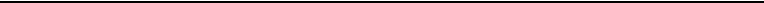 - Образац структуре понуђене цене дат у поглављу VIII 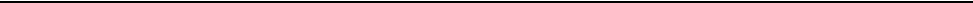 - Модел уговора, дат у поглављу IX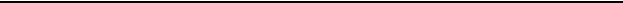 -Образац трошковa припреме понуде, дат у поглављу X - Образац Изјаве о независној понуди, дат у поглављу X I- Образац Изјаве дат у складу са чл.75 став 2.Закона дат у поглављу XII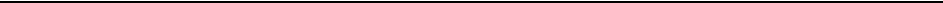 - Образац Изјаве о техничком капацитету, дат у поглављу XII I-Образац Изјаве о кадровском капацитету, дат у поглављу XI V-Образац Изјаве о кадровском капацитету, дат у поглављу X VПАРТИЈЕПредметна набавка није обликована по партијама.ПОНУДА СА ВАРИЈАНТАМАПодношење понуде са варијантама није дозвољено.5. НАЧИН ИЗМЕНЕ, ДОПУНЕ И ОПОЗИВА ПОНУДЕУ року за подношење понуде понуђач може да измени, допуни или опозове своју понуду на начин који је одређен за подношење понуде.Понуђач је дужан да јасно назначи који део понуде мења односно која документа накнадно доставља. Измену, допуну или опозив понуде треба доставити на адресу: Дом здравља ''Др Верољуб Цакић'' ул.Капетанска бр.30, 19250 Мајданпек, са назнаком:„Измена понуде за јавну набавку услуга: ПРУЖАЊЕ УСЛУГА ОДРЖАВАЊА ХИГИЈЕНЕ ЗА ПОТРЕБЕ  ДОМА ЗДРАВЉА ''ДР ВЕРОЉУБ ЦАКИЋ'' МАЈДАНПЕК  број 1-1.2.3/2018 - НЕ ОТВАРАТИ”  или„Допуна понуде за јавну набавку услуга: ПРУЖАЊЕ УСЛУГА ОДРЖАВАЊА ХИГИЈЕНЕ ЗА ПОТРЕБЕ  ДОМА ЗДРАВЉА ''ДР ВЕРОЉУБ ЦАКИЋ'' МАЈДАНПЕК  број 1-1.2.3/2018 - НЕ ОТВАРАТИ”  или„Опозив понуде за јавну набавку услуга:  ПРУЖАЊЕ УСЛУГА ОДРЖАВАЊА ХИГИЈЕНЕ ЗА ПОТРЕБЕ  ДОМА ЗДРАВЉА ''ДР ВЕРОЉУБ ЦАКИЋ'' МАЈДАНПЕК  број 1-1.2.3/2018 - НЕ ОТВАРАТИ”  или„Измена и допуна понуде за јавну набавку услуга:ПРУЖАЊЕ УСЛУГА ОДРЖАВАЊА ХИГИЈЕНЕ ЗА ПОТРЕБЕ  ДОМА ЗДРАВЉА ''ДР ВЕРОЉУБ ЦАКИЋ'' МАЈДАНПЕК  број 1-1.2.3/2018 - НЕ ОТВАРАТИ”  илиНа полеђини коверте или на кутији навести назив и адресу понуђача. У случају да понуду подноси група понуђача, на коверти је потребно назначити да се ради о групи понуђача и навести називе и адресу свих учесника у заједничкој понуди.По истеку рока за подношење понуда понуђач не може да повуче нити да мења своју понуду.6. УЧЕСТВОВАЊЕ У ЗАЈЕДНИЧКОЈ ПОНУДИ ИЛИ КАО ПОДИЗВОЂАЧ Понуђач може да поднесе само једну понуду. Понуђач који је самостално поднео понуду не може истовремено да учествује у заједничкој понуди или као подизвођач, нити исто лице може учествовати у више заједничких понуда.У Обрасцу понуде (поглавље VII), понуђач наводи на који начин подноси понуду, односно да ли подноси понуду самостално, или као заједничку понуду, или подноси понуду са подизвођачем.7. ПОНУДА СА ПОДИЗВОЂАЧЕМУколико понуђач подноси понуду са подизвођачем дужан је да у Обрасцу понуде (поглавље VII) наведе да понуду подноси са подизвођачем, проценат укупне вредности набавке који ће поверити подизвођачу,  а који не може бити већи од 50%, као и део предмета набавке који ће извршити преко подизвођача. Понуђач у Обрасцу понуде наводи назив и седиште подизвођача, уколико ће делимично извршење набавке поверити подизвођачу. Уколико уговор о јавној набавци буде закључен између наручиоца и понуђача који подноси понуду са подизвођачем, тај подизвођач ће бити наведен и у уговору о јавној набавци. Понуђач је дужан да за подизвођаче достави доказе о испуњености услова који су наведени у поглављу V конкурсне документације, у складу са упутством како се доказује испуњеност услова.Понуђач у потпуности одговара наручиоцу за извршење обавеза из поступка јавне набавке, односно извршење уговорних обавеза, без обзира на број подизвођача. Понуђач је дужан да наручиоцу, на његов захтев, омогући приступ код подизвођача, ради утврђивања испуњености тражених услова.8. ЗАЈЕДНИЧКА ПОНУДАПонуду може поднети група понуђача.Група понуђача је дужна да достави све доказе о испуњености услова који су наведени у поглављу V конкурсне документације, у складу са Упутством како се доказује испуњеност услова (Образац Изјаве из поглавља V одељак 3.).Услов из члана 75. став 1. тачка 5) Закона о јавним набавкама дужан је да испуни понуђач из групе понуђача којем је поверено извршење дела набавке за који је неопходна испуњеност тог услова.Саставни део заједничке понуде је споразум којим се понуђачи из групе међусобно и према наручиоцу обавезују на извршење јавне набвке, а који обавезно садржи податке о:члану групе који ће бити носилац посла, односно који ће поднети понуду и који ће заступати групу понуђача пред наручиоцем;опис послова сваког од понуђача из групе понуђача у извршњу уговора;Понуђачи који подносе заједничку понуду одговарају неограничено солидарно према наручиоцу.Задруга може поднети понуду самостално, у своје име, а за рачун задругара или заједничку понуду у име задругара.Ако задруга подноси понуду у своје име за обавезе из поступка јавне набавке и уговора о јавној набавци одговара задруга и задругари у складу са Законом.Ако задруга подноси заједничку понуду у име задругара за обавезе из поступка јавне набаке и уговора о јавној набавци неограничено солидарно одговарају задругари.9. НАЧИН И УСЛОВИ ПЛАЋАЊА, ГАРАНТНИ РОК, КАО И ДРУГЕ ОКОЛНОСТИ ОД КОЈИХ ЗАВИСИ ПРИХВАТЉИВОСТ  ПОНУДЕ9.1. Захтеви у погледу начина, рока и услова плаћања.Наручилац ће уговорене доспеле обавезе уплатити у у складу са Законом о роковима измирењима новчаних обавеза у комерцијалним трансакцијама.Плаћање се врши уплатом на рачун понуђача.Наручилац врши плаћање у складу са роковима дефинисаним Законом о роковима измирења новчаних обавеза у комерцијалним трансакцијама, који не могу бити дужи од 60 дана од дана када је наручилац (дужник) примио фактуру.Плаћање за извршене услуге ће се вршити једном месечно, за услуге извршене у претходном месецу, а по службеном пријему фактуре.Рачуни за извршене услуге морају бити оверени од стране одговорног лица Наручиоца и овлашћеног лица Извршиоца.Уз сваки рачун ће бити приложен записник, којим се потврђује квантитет и квалитет извршених услуга , потписан од стране руководиоца унутрашње јединице Наручиоца, који ће бити задужен за праћење извршења квалитета и квантитета уговорене услуге, и овлашћеног лица пружаоца услуга.Рок плаћања се рачуна од дана службеног пријема фактуре испостављене по извршеним услугама.Рок плаћања понуђачи наводе у обрасцу понуде и рок не може бити краћи од 45 дана, нити дужи од 60 дана од дана службеног пријема фактуре.Уколико је рок плаћања краћи или дужи од траженог, понуда ће бити одбијена као неодговарајућа.Плаћање се врши уплатом на рачун понуђача.Понуђачу није дозвољено да захтева аванс.9.2. Захтев у погледу рока (испоруке добара, извршења услуге, извођења радова)Рок вршења услуге : до краја 2018.године.Место вршења услуга : - објекати  Дом здравља ''Др Верољуб Цакић'' Мајданпек и то: просторије главне зграде заједно са просторијама управе ДЗ, просторије Службе хитне помоћи, дечијег диспанзера, Стоматолошке службе,  просторије Службе за рендген и лабораторијску дијагностику и простор возног парка.Извршилац је прихватио да услугу одржавања хигијене Дома здравља Мајданпек извршава  7 дана у недељи  и у време празника. -Радним данима у времену од 06:00 до 21:00 часова.-У  дане викенда и празника обавезно је дежурство у хитној служби са бројем часова по потреби. Периодична чишћења се врше у време и на начин који не омета рад запослених у Дому здравља, а све по принципу поштовања договора са наручиоцем.9.3. Захтев у погледу рока важења понудеРок важења понуде не може бити краћи од 30 дана од дана отварања понуда.У случају истека рока важења понуде, наручилац је дужан да у писаном облику затражи од понуђача продужење рока важења понуде.Понуђач који прихвати захтев за продужење рока важења понуде на може мењати понуду.10. ВАЛУТА И НАЧИН НА КОЈИ МОРА ДА БУДЕ НАВЕДЕНА И ИЗРАЖЕНА ЦЕНА У ПОНУДИЦена мора бити исказана у динарима, са и без пореза на додату вредност на месечном и годишњем нивоу.У цену је урачуната цена предмета јавне набавке са свим трошковима који се тичу пружања предметне услуге .Укупна цена треба да садржи све зависне трошкове.Понуђена цена је фиксна до краја уговореног периода и не може се мењати. Ако је у понуди исказана неуобичајено ниска цена, наручилац ће поступити у складу са чланом 92. Закона.11. ПОДАЦИ О ДРЖАВНОМ ОРГАНУ ИЛИ ОРГАНИЗАЦИЈИ, ОДНОСНО ОРГАНУ ИЛИ СЛУЖБИ ТЕРИТОРИЈАЛНЕ АУТОНОМИЈЕ  ИЛИ ЛОКАЛНЕ САМОУПРАВЕ ГДЕ СЕ МОГУ БЛАГОВРЕМЕНО ДОБИТИ ИСПРАВНИ ПОДАЦИ О ПОРЕСКИМ ОБАВЕЗАМА, ЗАШТИТИ ЖИВОТНЕ СРЕДИНЕ, ЗАШТИТИ ПРИ ЗАПОШЉАВАЊУ, УСЛОВИМА РАДА И СЛ., А КОЈИ СУ ВЕЗАНИ ЗА ИЗВРШЕЊЕ УГОВОРА О ЈАВНОЈ НАБАВЦИ Подаци о пореским обавезама се могу добити у Пореској управи, Министарства финансија и привреде.Подаци о заштити животне средине се могу добити у Агенцији за заштиту животне средине и у Министарству енергетике, развоја и заштите животне средине.Подаци о заштити при запошљавању и условима рада се могу добити у Министарству рада, запошљавања и социјалне политике.12. ЗАШТИТА ПОВЕРЉИВОСТИ ПОДАТАКА КОЈЕ НАРУЧИЛАЦ СТАВЉА ПОНУЂАЧИМА НА РАСПОЛАГАЊЕ, УКЉУЧУЈУЋИ И ЊИХОВЕ ПОДИЗВОЂАЧЕ Предметна набавка не садржи поверљиве информације које наручилац ставља на располагање.13. ДОДАТНЕ ИНФОРМАЦИЈЕ ИЛИ ПОЈАШЊЕЊА У ВЕЗИ СА ПРИПРЕМАЊЕМ ПОНУДЕЗаинтересовано лице може, у писаном облику путем поште на адресу наручиоца: Дом здравља ''Др Верољуб Цакић'' Мајданпек, ул.Капетанска бр.30, 19250 Мајданпек, електронске поште на e-mail dzmpek@sezampro.rs, тражити од наручиоца додатне информације или појашњења у вези са припремањем понуде, најкасније 5 дана пре истека рока за подношење понуде. Наручилац ће у року од 3 (три) дана од дана пријема захтева за додатним информацијама или појашњењима конкурсне документације, одговор објавити на Порталу јавних набавки и на својој интернет страници. Додатне информације или појашњења упућују се са напоменом „Захтев за додатним информацијама или појашњењима конкурсне документације, ЈНМВ  број 1-1.2.3/2018.Ако наручилац измени или допуни конкурсну документацију 8 или мање дана пре истека рока за подношење понуда, дужан је да продужи рок за подношење понуда и објави обавештење о продужењу рока за подношење понуда. По истеку рока предвиђеног за подношење понуда наручилац не може да мења нити да допуњује конкурсну документацију. Тражење додатних информација или појашњења у вези са припремањем понуде телефоном није дозвољено. Комуникација у поступку јавне набавке врши се искључиво на начин одређен чланом 20. Закона.14. ДОДАТНА ОБЈАШЊЕЊА ОД ПОНУЂАЧА ПОСЛЕ ОТВАРАЊА ПОНУДА И КОНТРОЛА КОД ПОНУЂАЧА ОДНОСНО ЊЕГОВОГ ПОДИЗВОЂАЧА После отварања понуда наручилац може приликом стручне оцене понуда да у писаном облику захтева од понуђача додатна објашњења која ће му помоћи при прегледу, вредновању и упоређивању понуда, а може да врши контролу (увид) код понуђача, односно његовог подизвођача (члан 93. Закона). Уколико наручилац оцени да су потребна додатна објашњења или је потребно извршити контролу (увид) код понуђача, односно његовог подизвођача, наручилац ће понуђачу оставити примерени рок да поступи по позиву наручиоца, односно да омогући наручиоцу контролу (увид) код понуђача, као и код његовог подизвођача. Наручилац може уз сагласност понуђача да изврши исправке рачунских грешака уочених приликом разматрања понуде по окончаном поступку отварања. У случају разлике између јединичне и укупне цене, меродавна је јединична цена.Ако се понуђач не сагласи са исправком рачунских грешака, наручилац ће његову понуду одбити као неприхватљиву. 15. ВРСТА КРИТЕРИЈУМА ЗА ДОДЕЛУ УГОВОРА, ЕЛЕМЕНТИ КРИТЕРИЈУМА НА ОСНОВУ КОЈИХ СЕ ДОДЕЉУЈЕ УГОВОР И МЕТОДОЛОГИЈА ЗА ДОДЕЛУ ПОНДЕРА ЗА СВАКИ ЕЛЕМЕНТ КРИТЕРИЈУМАИзбор најповољније понуде ће се извршити применом критеријума „Најнижа понуђена цена“. 16. ЕЛЕМЕНТИ КРИТЕРИЈУМА НА ОСНОВУ КОЈИХ ЋЕ НАРУЧИЛАЦ ИЗВРШИТИ ДОДЕЛУ УГОВОРА У СИТУАЦИЈИ КАДА ПОСТОЈЕ ДВЕ ИЛИ ВИШЕ ПОНУДА СА ЈЕДНАКИМ БРОЈЕМ ПОНДЕРА ИЛИ ИСТОМ ПОНУЂЕНОМ ЦЕНОМ Уколико две или више понуда имају исту најнижу понуђену цену, као најповољнија биће изабрана понуда оног понуђача који је дао дужи рок плаћања Уколико су два понуђача понудила исти рок плаћања услуге биће изабрана понуда оног понуђача који је понудио дужи рок важења понуде, уколико две или више понуда садрже исту најнижу понуђену цену, исти рок плаћања као и исти рок важења понуде,  као најповољнија биће изабрана понуда оног понуђача који је први доставио понуду.17. ПОШТОВАЊЕ ОБАВЕЗА КОЈЕ ПРОИЗИЛАЗЕ ИЗ ВАЖЕЋИХ ПРОПИСА Понуђач је дужан да у оквиру своје понуде достави изјаву дату под кривичном и материјалном одговорношћу да је поштовао све обавезе које произилазе из важећих прописа о заштити на раду, запошљавању и условима рада, заштити животне средине, , као и да немајуу забрану обављања делатности која је на снази у време подношења понуде.  (Образац изјаве из поглавља XII).18. КОРИШЋЕЊЕ ПАТЕНТА И ОДГОВОРНОСТ ЗА ПОВРЕДУ ЗАШТИЋЕНИХ ПРАВА ИНТЕЛЕКТУАЛНЕ СВОЈИНЕ ТРЕЋИХ ЛИЦАНакнаду за коришћење патената, као и одговорност за повреду заштићених права интелектуалне својине трећих лица сноси понуђач.19. НАЧИН И РОК ЗА ПОДНОШЕЊЕ ЗАХТЕВА ЗА ЗАШТИТУ ПРАВА ПОНУЂАЧА Захтев за заштиту права може да поднесе понуђач, односно свако заинтересовано лице који има интерес за доделу уговора.Захтев за заштиту права може да поднесе Управа за јавне набавке, Државна ревизорска институција, јавни правобранилац и грађански надзорник.Захтев за заштиту права подноси се наручиоцу, а копија се истовремено доставља Републичкој комисији.Захтев за заштиту права може се поднети у току целог поступка јавне набавке, против сваке радње наручиоца, осим уколико Законом није другачије одређено.Захтев за заштиту права којим се оспорава врста поступка, садржина позива за подношење понуда или конкурсне документације сматраће се благовременим ако је примљен од стране наручиоца најкасније 3 (три) дана пре истека рока за подношење понуда, без обзира на начин достављања. У том случају подношења захтева за заштиту права долази до застоја рока за подношење понуда.После доношења одлуке о додели уговора или одлуке о обустави поступка, рок за подношење захтева за заштиту права је 5 (пет) дана од дана пријема Oдлуке.Захтев за заштиту права се доставља непосредно, електронском поштом на e-mail: dzmpek@sezampro.rs ,  факсом на број: 030/581-229 или препорученом пошиљком са повратницом.Захтевом за заштиту права не могу се оспоравати радње наручиоца преузете у поступку јавне набавке, ако су подносиоцу захтева били или могли бити познати разлози за његово подношење пре истека рока за подношење понуда, а подносилац захтева га није поднео пре истека тог рока.Ако је у истом поступку јавне набавке поново поднет захтев за заштиту права од стране истог подносиоца захтева, у том захтеву се не могу оспоравати радње наручиоца за које је подносилац захтева знао или могао знати приликом подношења претходног захтева.О поднетом захтеву за заштиту права наручилац обавештава све учеснике у поступку јавне набавке, односно објављује обавештење о поднетом захтеву на Порталу јавних набавки, најкасније у року од 2 (два) дана од дана пријема захтева за заштиту права.Подносилац захтева је дужан да на рачун буџета Републике Србије уплати таксу у изнoсу од 60.000,00 динара уколико оспорава одређену радњу, на следећи начин:сврха плаћања: такса за захтев за заштиту права, назив наручиоца, број или ознака  јавне набавке поводом које се подноси захтев за заштиту права; корисник (прималац): Буџет Републике Србије; шифра плаћања: 153 или 253; број жиро рачуна: 840-30678845-06; број модела 97; позив на број: подаци о броју или ознаци јавне набавке  поводом које се подноси захтев за заштиту права.Поступак заштите права понуђача регулисан је одредбама чл. 138. - 167. Закона.20. РОК У КОЈЕМ ЋЕ УГОВОР БИТИ ЗАКЉУЧЕНУговор о јавној набавци ће бити закључен са понуђачем којем је додељен уговор по  протеку рока за подношење захтева за заштиту права из члана 149. Закона. У случају да је поднета само једна понуда наручилац може закључити уговор пре истека рока за подношење захтева за заштиту права, у складу са чланом 112. став 2. тачка 5) Закона. 21. Конкурсна документација је нумерисана и има 29 страна.VII ОБРАЗАЦ ПОНУДЕПонуда бр ________________ од __________________ за јавну набавку: –  ПРУЖАЊЕ УСЛУГА  ОДРЖАВАЊЕ ХИГИЈЕНЕ Дома здравља ''Др Верољуб Цакић'' Мајданпек  РБЈН    1-1.2.3/2018 .1)ОПШТИ ПОДАЦИ О ПОНУЂАЧУ2) ПОНУДУ ПОДНОСИ: Напомена: заокружити начин подношења понуде и уписати податке о подизвођачу, уколико се понуда подноси са подизвођачем, односно податке о свим учесницима заједничке понуде, уколико понуду подноси група понуђа3) ПОДАЦИ О ПОДИЗВОЂАЧУ Напомена: Табелу „Подаци о подизвођачу“ попуњавају само они понуђачи који подносе  понуду са подизвођачем, а уколико има већи број подизвођача од места предвиђених у табели, потребно је да се наведени образац копира у довољном броју примерака, да се попуни и достави за сваког подизвођача.4) ПОДАЦИ О УЧЕСНИКУ  У ЗАЈЕДНИЧКОЈ ПОНУДИНапомена: Табелу „Подаци о учеснику у заједничкој понуди“ попуњавају само они понуђачи који подносе заједничку понуду, а уколико има већи број учесника у заједничкој понуди од места предвиђених у табели, потребно је да се наведени образац копира у довољном броју примерака, да се попуни и достави за сваког понуђача који је учесник у заједничкој понуди.5) ОПИС ПРЕДМЕТА НАБАВКЕ – ПРУЖАЊЕ УСЛУГА  ОДРЖАВАЊЕ ХИГИЈЕНЕ ЗА ПОТРЕБЕ ДОМА ЗДРАВЉА ''ДР ВЕРОЉУБ ЦАКИЋ'' МАЈДАНПЕК,  РБЈН    1-1.2.3/2018 .Датум 					              Понуђач    М. П. _____________________________			_______________________________Напомене: Образац понуде понуђач мора да попуни, овери печатом и потпише, чиме потврђује да су тачни подаци који су у обрасцу понуде наведени. Уколико понуђачи подносе заједничку понуду, група понуђача може да се определи да образац понуде потписују и печатом оверавају сви понуђачи из групе понуђача или група понуђача може да одреди једног понуђача из групе који ће попунити, потписати и печатом оверити образац понуде.Уколико је предмет јавне набавке обликован у више партија, понуђачи ће попуњавати образац понуде за сваку партију посебноVIII ОБРАЗАЦ СТРУКТУРЕ ПОНУЂЕНЕ ЦЕНЕ СА УПУТСТВОМ КАКО ДА СЕ ПОПУНИ8.1 Образац структуре понуђене цене са упутством  како да се попуни За јавну набавку услуге :ПРУЖАЊЕ УСЛУГА  ОДРЖАВАЊЕ ХИГИЈЕНЕ ЗА ПОТРЕБЕ ДОМА ЗДРАВЉА ''ДР ВЕРОЉУБ ЦАКИЋ'' МАЈДАНПЕК,  РБЈН    1-1.2.3/2017.а) ОБРАЗАЦ СТРУКТУРЕ ПОНУЂЕНЕ ЦЕНЕ 8.1 Образац структуре понуђене цене са упутством  како да се попуни а) ОБРАЗАЦ СТРУКТУРЕ ПОНУЂЕНЕ ЦЕНЕ б) Упутство како да се попуни Образац структуре понуђене цене У колону 4 понуђач уписује јединичну цену услуге за 1 час без пореза на додату вредност                      У колону 5 понуђач уписује јединичну цену услуге за 1 час са порезом на додату вредност                          У колону 6 понуђач уписује укупну цену услуге без пореза на додату вредност (колона3 х конона4)                               У колону 7 понуђач уписује укупну цену услуге са порезом на додату вредност(колона3 х конона5)                             IX  МОДЕЛ УГОВОРАЗакључен  дана	2018. године између уговорних страна:1. Дома здравља ''Др Верољуб Цакић Мајданпек, ул. Капетанска бр.30, Мајданпек, Матични број: 17665537; ПИБ:104730130, Број рачуна: 840-729661-47, Управе за трезор, који заступа мр сци др Миљојко Нешовић, неуропсијијатар(у даљем тексту: наручилац)2.___________________________________________(у даљем тексту Извршилац)УГОВОР O ПРУЖАЊУ УСЛУГАУговорне стране констатују:да је Наручилац на основу члана 39., 52. став 1., 60. и 61. Закона о јавним набавкама („Службени гласник РС“, брoj 124/2012) - у даљем тексту: Закон, на основу позива за подношење понуда који је објављен на Порталу јавних набавки и интернет страници Наручиоца, спровео поступак јавне набавке услуге одржавања хигијене за потребе  Дома здравља ''Др Верољуб Цакић'' Мајданпек, у поступку јавне набавке мале вредности ЈНУ бр 1-1.2.4/2017; да   је   Извршилац   дана_________.2018.   године,   доставио   понуду   број: ______________(попуњава Наручилац), која у потпуности испуњава захтеве Наручиоца и саставни је део уговора; да је Наручилац у складу са чланом 108. став 1. Закона, на основу понуде Извршиоца и Одлуке о додели уговора број: _________________ од ______________.2018.године, (попуњава Наручилац) изабрао Извршиоца за предметну набавку. ПРЕДМЕТ УГОВОРАЧлан 1.Уговорне стране су сагласне да је предмет овог уговора пружање услуга услуге одржавања хигијене за потребе  Дома здравља ''Др Верољуб Цакић'' Мајданпек, у поступку јавне набавке мале вредности ЈНУ бр 1-1.2.3/2018;  и да се Извршилац обавезује да за рачун Наручиоца до 31.12.2017.године  врши следеће услуге:1) Свакодневно одржавање чистоће у ординацијама, канцеларијама, просторијама Дома здравља, салама, ходницима, санитарним блоковима, улазима у објекат Дома здравља, степеништима и другим просторијама, и то: чишћење и прање улаза у објекат; чишћење и прање свих ходника, степеништа и гелендера; усисавање меких подних облога; чишћење, прање и гланцање тврдих подних површина (плочица, ламината и других подова и слично); брисање врата и намештаја; брисање разних уређаја (компјутери, телефонски апарати, фотокопир апарати, штампачи и сл.); брисање и гланцање стаклених површина и слично, које дневно додирују запослени или посетиоци; пражњење и брисање корпи за отпатке; избацивање смећа; комплетно одрђавање санитарних блокова; чишћење тоалета (прање лавабоа, брисање и гланцање славина за воду, прање WC шоља, даске са поклопцем, брисање плочица, брисање огледала, брисање прекидача, дозатора и сушача за руке, допуна средстава у дозаторе); допуну папирне галантерије, сапуна и слично. Чишћење тоалета (прање лавабоа, брисање и гланцање славина за воду, прање WC шоља, даске са поклопцем, брисање плочица, брисање огледала, брисање прекидача, дозатора и сушача за руке, као и маковање адекватним средствима за дезинфекцију на сваких 2 сата.2) Периодична услуга чишћења се обављају повремено, и то: брисање ормара, витрина, клима уређаја, радијатора, прање прозора, прање завеса, застава, машинско чишћење и полирање подних облога, машинско прање итисона, тепиха и меблираног намештаја.Извршилац се обавезује да услуге периодичног одржавања хигијене извршава по следећој динамици:-брисање ормара, витрина, клима уређаја, радијатора, једанпут месечно; - прање стаклених површина- прозора зграде –  2 пута годишње; -прање стаклених површина на улазу објеката(стаклена врата) 1 пут недељно. -прање завеса (маркизет, драперије, венецијанери, тракасте) 2 пута годишње; -прање застава по потреби; -машинско чишћење и полирање подних облога 4 пута годишње; -машинско прање свих итисона и тепиха 2 пута годишње; -прање меблираног намештаја (столице, фотеље и слично) једанпут годишње; -прање расвете – лустери, светлосни носачи, прекидачи, утикачи, по потреби; Извршилац прикупљено смеће из објекта или око објекта односи се до контејнера, а отпад који се рециклира односи се до простора који су предвиђени за његово прикупљање.Члан 3.Извршилац је обавезан да предметну услугу пружа сопственом радном снагом, опремом и хемијским средствима.Извршилац је такође, обавезан да чишћење и брисање површина наведених у члану 1. овог Уговора обавља у складу са стандардима важећим за одређену врсту материјала.УГОВОРЕНА ЦЕНАЧлан 4.Уговорне стране сагласно констатују да цена услуге чишћења на месечном нивоу износи_________________без ПДВ, односно ________________ са ПДВ (попуњава понуђач)Сходно предње исказаној цени на месечном нивоу, укупно уговорена вредност за период од 12 (дванаест) месеци износи________________без ПДВ, односно __________________са ПДВ.У цену услуга је урачуната и цена потрошног материјала – хемијских средстава потребних за извршење услуге, као и опреме за рад и радне снаге.Цена је фиксна за све време трајања уговора и не може се мењати.Члан 5.Уговорачи констатују да је Извршилац у моменту потписивања овог уговора доставио Наручиоцу, за сваког запосленог вршиоца услуге чишћења, за укупно ............... лица, доказе из казнене евиденције и исти докази чине саставни део овог уговора Уколико дође до замене запосленог вршиоца услуга, Извршилац је дужан да руководиоцу унутрашње јединице Наручиоца, достави за ново лице које ће вршити предметну услугу доказ из казнене евиденције.Члан 6.Уговарачи су се споразумели да је извршилац  дужан да са свим запосленима  на извршењу предметне јавне набавке закључи уговоре о раду и да приликом фактурисања за изведене услуге за сваки месец достави доказ о исплати зарада и уплата пореза и доприноса запосленима. ИНСТРУМЕНТ ОБЕЗБЕЂЕЊАЧлан 7.Извршилац је у моменту потписивања овог уговора уредно доставио потписану бланко слоло меницу, регистровану код Народне Банке Србије, без жираната у корист Наручиоца, са меничним овлашћењем за Корисника соло менице за попуну у висини од 10% од уговорене вредности набавке без ПДВ, са клаузулом „без протеста“ и „по виђењу“, на име доброг извршења посла, која ће трајати 15 (петнаест) дана дуже од истека рока важности уговора.Уз меницу Извршилац је доставио и копију картона депонованих потписа.НАЧИН ИЗВРШАВАЊА УГОВОРНИХ ОБАВЕЗА ОД СТРАНЕ ИЗВРШИОЦАЧлан 8.Извршилац је прихватио да услугу одржавања хигијене Дома здравља Мајданпек извршава  7 дана у недељи  и у време празника. -Радним данима у времену од 06:00 до 21:00 часова.-У  дане викенда и празника обавезно је дежурство у хитној служби са бројем часова по потреби. Периодична чишћења се врше у време и на начин који не омета рад запослених у Дому здравља, а све по принципу поштовања договора са наручиоцем.Члан 9.Извршилац је дужан да услуге обавља професионално, стручно, благовремено и савесно, ангажовањем захтеваног броја квалификованог особља, савременом опремом и средствима за рад и регистрованим хемијским средствима.Обавезна је примена опреме за заштиту на раду у складу са активностима које се обављају.Наручилац врши дневну, недељну и месечну контролу извршене услуге.Члан 10.Извршилац се обавезује да све уговорене услуге врши квалитетно и одговорно, тако да својим радом ни на који начин не наруши процес рада у пословним просторијама Наручиоца и не оштети имовину Наручиоца.Извршилац одговара за штету која настане на имовини Наручиоца, а која је проузрокована кривицом ангажованих радника Извршиоца, њиховом намером или непажњом.НАЧИН И РОКОВИ ПЛАЋАЊАЧлан 11.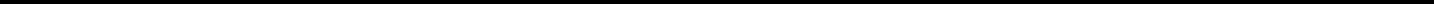 Наручилац се обавезује да плаћање извршених услуга врши једном месечно, за услуге извршене у претходном месецу, и то у року од ......... (и словима) (........................................) дана од дана  службеног пријема рачуна.Рачуни за извршене услуге морају бити оверени од стране одговорног лица Наручиоца и овлашћеног лица Извршиоца.Уз сваки рачун ће бити приложен записник којим се потврђује квантитет и квалитет извршених услуга, потписан од стране лица задуженог за праћење извршења услуге испред Наручиоца и овлашћеног лица Извршиоца.ПРАЋЕЊЕ ИЗВРШАВАЊА УГОВОРА И РАСКИДЧлан 12.Наручилац преко лица задуженог за праћење извршења услуге, врши контролу над извршењем услуге и констатује одговарајуће недостатке у начину извршења услуга. Лице задужено од стране наручиоца за праћење извршења услуге и Извршиоца услуге ће записнички констатовати извршење услуга.У случају записнички утврђених недостатака у квалитету извршених услуга и очигледних недостатака, Извршилац услуге мора исте отклонити одмах, а уколико и поред писане опомене Извршилац не отклони недостатке утврђене записником, наручилац задржава право да једнострано раскине уговор и реализује меницу, што Извршилац сагласно прихвата.Члан 13Уколико Извршилац у току трајања уговора, од стране овлашћеног представника наручиоца и након две узастопне писане опомене не извршава уговорене обавезе на начин како је то овим уговором утврђено, Наручилац задржава право да за овај случај активира инструмент обезбеђења и једнострано раскине уговор, што Извршилац сагласно прихвата.Уговарач наручилац ће једнострано раскинути уговор са разлога ближе наведених у чл. 11. и чл. 12. овог Уговора, као и у свим другим случајевима предвиђеним Законом о облигационим односима који уређују ову материју.Уговор ће се сматрати раскинутим слањем обавештења о раскиду, препорученом пошиљком.ПРЕЛАЗНЕ И ЗАВРШНЕ ОДРЕДБЕЧлан 14.Извршилац може једнострано раскинути уговор само за случај уколико наручилац касни са исплатом рачуна за пружене услуге, односно не изврши плаћање у законом превиђеном року од ........ дана од дана службеног пријема рачуна.Члан 15.За евентуалне спорове по овом уговору уговара се надлежност Привредног суда  у Зајечару.Члан 16.Овај уговор се закључује на одређено време, тј. ступа на снагу даном потписивања обе уговорне стране и важи до 31.12.2018.године.Члан 17.Ууговор је закључен у 4 (четири) истоветна примерка, од којих свака страна задржава по 2 (два) примерка.Напомена:Модел уговора понуђач мора да попуни, потпише и овери печатом, чиме потврђује да је сагласан са садржином модела уговора.Уколико понуђач подноси заједничку понуду, односно понуду са учешћем подизвођача, у моделу уговора морају бити наведени сви понуђачи из групе понуђача, односно сви подизвођачи. У случају подношења заједничке понуде, група понуђача може да се определи да модел уговора потписују и печатом оверавају сви понуђачи из групе понуђача или група понуђача може да одреди једног понуђача из групе који ће попунити, потписати и оверити печатом модел уговора.X ОБРАЗАЦ ТРОШКОВА ПРИПРЕМЕ ПОНУДЕУ складу са чланом 88. став 1. Закона, понуђач__________________________ [навести назив понуђача], доставља укупан износ и структуру трошкова припремања понуде, како следи у табели:Трошкове припреме и подношења понуде сноси искључиво понуђач и не може тражити од наручиоца накнаду трошкова.Ако је поступак јавне набавке обустављен из разлога који су на страни наручиоца, наручилац је дужан да понуђачу надокнади трошкове израде узорка или модела, ако су израђени у складу са техничким спецификацијама наручиоца и трошкове прибављања средства обезбеђења, под условом да је понуђач тражио накнаду тих трошкова у својој понуди.Напомена: достављање овог обрасца није обавезноXI  ОБРАЗАЦ ИЗЈАВЕ О НЕЗАВИСНОЈ ПОНУДИУ складу са чланом 26. Закона, ____________________________________,                                                                            (Назив понуђача)даје: ИЗЈАВУО НЕЗАВИСНОЈ ПОНУДИПод пуном материјалном и кривичном одговорношћу потврђујем да сам понуду у поступку јавне набавке услуге: ПРУЖАЊЕ УСЛУГА  ОДРЖАВАЊЕ ХИГИЈЕНЕ  Дома здравља ''Др Верољуб Цакић'' Мајданпек и здравствене станице Доњи Милановац,  РБЈН  1-1.2.3/2018 .поднео независно, без договора са другим понуђачима или заинтересованим лицима.Напомена: у случају постојања основане сумње у истинитост изјаве о независној понуди, наручулац ће одмах обавестити организацију надлежну за заштиту конкуренције. Организација надлежна за заштиту конкуренције, може понуђачу, односно заинтересованом лицу изрећи меру забране учешћа у поступку јавне набавке ако утврди да је понуђач, односно заинтересовано лице повредило конкуренцију у поступку јавне набавке у смислу закона којим се уређује заштита конкуренције. Мера забране учешћа у поступку јавне набавке може трајати до две године. Повреда конкуренције представља негативну референцу, у смислу члана 82. став 1. тачка 2) Закона. Уколико понуду подноси група понуђача, Изјава мора бити потписана од стране овлашћеног лица сваког понуђача из групе понуђача и оверена печатом.XII  ОБРАЗАЦ ИЗЈАВЕ О ПОШТОВАЊУ ОБАВЕЗА ИЗ ЧЛ. 75. СТ. 2. ЗАКОНА     У вези члана 75. став 2. Закона о јавним набавкама, као заступник понуђача дајем следећу И З Ј А В У                 Понуђач  ___________________________________________ у поступку јавне набавке : ПРУЖАЊЕ УСЛУГА  ОДРЖАВАЊЕ ХИГИЈЕНЕ  Дома здравља ''Др Верољуб Цакић'' Мајданпек и здравствене станице Доњи Милановац,  ЈНМВ  1-1.2.4/2017 .поштовао је обавезе које произлазе из важећих прописа о заштити на раду, запошљавању и условима рада, заштити животне средине, као и да немају забрану обављања делатности која је на снази у време подношења понуде.          Датум 		                                                                                          Понуђач_____________                                         М.П.                                             _____________Напомена: Уколико понуду подноси група понуђача, Изјава мора бити потписана од стране овлашћеног лица сваког понуђача из групе понуђача и оверена печатом.XIII ИЗЈАВА ПОНУЂАЧА О ТЕХНИЧКОМ КАПАЦИТЕТУИзјављујем, да располажем професионалним средствима и опремом за рад наведеним у прегледу и то:машинама и уређајима за прање тврдих подних облога, машинама и уређајима за прање меких подних облога, машинама за полирање подова, усисивачима за суво усисавање, колицима са пресом и кофама за чисту и прљаву воду, моно колицима са пресом и кофом, мердевинама једноделним, дводелним и троделним, комплетима за прање стаклених површина, крпама, сунђерима, благим абразивима, кесама за корпе и кесама за отпад др. хемијским средствима за прање и дезинфекцију површина од дрвета, мермера, керамике, тканине, стакла, инокса и других, од познатих европских и домаћих произвођача, средствима за уклањање снега око објеката, и да ћу иста користити у извршењу услуга одржавања хигијене у објектима Дома здравља ''Др Верољуб Цакић''. Потпис овлашћеног лицаУ ___________________	понуђачаДана:________________	М.П.	_________________________Напомена:Уколико понуђачи подносе заједничку понуду, група понуђача може да се определи да образац потписују и печатом оверавају сви понуђачи из групе понуђача или група понуђача може да одреди једног понуђача из групе који ће попунити, потписати и оверити печатом образац.XIV ИЗЈАВА ПОНУЂАЧА О КАДРОВСКОМ КАПАЦИТЕТУПод пуном материјалном и кривичном одговорношћу Изјављујем, да располажем довољним кадровским капацитетом којим ћу обављати услугу одржавања хигијене објеката Дома здравља '' Др Верољуб Цакић'' Мајданпек у свему по спецификацији из ове конурсне документације и по динамици коју је одредио наручилац.(ЈНМВ бр.1-1.2.3/2018.)у моменту потписивања угвора, доставићу , доказе из казнене евиденције за сва ангажована лица, и то: Извод из казнене евиденције, односно уверења надлежне полицијске управе МУП-а, којима се потврђује да лица нису осуђивано за неко од кривичних дела (захтев се може поднети према месту рођења или према месту пребивалишта).да ће са свим запосленима  ангажованим на извршењу предметне јавне набавке  бити закључени и уговори о раду и да ће приликом фактурисања за изведене услуге за сваки месец бити достављени  докази о исплати зарада и уплата пореза и доприноса за сваког запосленог. У ____________________	М.П.	Потпис овлашћеног лицаДана:_________________.	______________________ПоглављеНазив поглављаСтранаIОпшти подаци о јавној набавци2IIПодаци о предмету јавне набавке3  IIIВрста, техничке карактеристике, квалитет, количина и опис услуге, начин спровођења контроле и обезбеђења гаранције квалитета, период вршења услуге, рок и  место извршења услуге, 3IVТехничка документација4VУслови за учешће у поступку јавне набавке из чл. 75. и 76. Закона и упутство како се доказује испуњеност тих услова4VIУпутство понуђачима како да сачине понуду10VIIОбразац понуде17VIIIОбразац структуре понуђене цене са упутством како да се попуни21IXМодел уговора22XОбразац трошкова припреме понуде 27XIОбразац изјаве о независној понуди28XIIОбразац изјаве о поштовању обавеза из члана 75. став 2. Закона29XIIIОбразац изјаве о техничком капацитету 30X IVОбразац изјаве о кадровском капацитету31Испуњеност  д о д а т н и хуслова понуђач доказујена следећи начин:Пр а внали ц а :1) Извод из казнене евиденције, односно уверењe1) Извод из казнене евиденције, односно уверењe1) Извод из казнене евиденције, односно уверењe1) Извод из казнене евиденције, односно уверењeосновногсуда на чијем подручју се  налази   седиштесуда на чијем подручју се  налази   седиштесуда на чијем подручју се  налази   седиштесуда на чијем подручју се  налази   седиштесуда на чијем подручју се  налази   седиштедомаћегправног   лица,правног   лица,односно   седиште представништваодносно   седиште представништваодносно   седиште представништваодносно   седиште представништваилиогранкастраногправноглица,којимсе потврђује  да  правносе потврђује  да  правнолиценије  осуђивано  заније  осуђивано  закривичнаосуђиван за кривична делаосуђиван за кривична делаосуђиван за кривична делаосуђиван за кривична делапротив   привреде,   кривична   дела   противпротив   привреде,   кривична   дела   противживотнеживотнесредине, кривично  дело  примањасредине, кривично  дело  примањасредине, кривично  дело  примањаили  давања  мита,  кривичноделопреварепревареи неко   одкривичних   дела   организованог   криминалакривичних   дела   организованог   криминала(захтев  се  може поднети(захтев  се  може поднети(захтев  се  може поднети(захтев  се  може поднетипрема   месту   рођења   или   према   меступрема   месту   рођења   или   према   меступребивалишта законскогпребивалишта законскогпребивалишта законскогпребивалишта законскогзаступника).   Уколико   понуђач   има   вишезаступника).   Уколико   понуђач   има   вишезаконских заступника дужан је да достави доказ за сваког од њих.законских заступника дужан је да достави доказ за сваког од њих.законских заступника дужан је да достави доказ за сваког од њих.законских заступника дужан је да достави доказ за сваког од њих.законских заступника дужан је да достави доказ за сваког од њих.законских заступника дужан је да достави доказ за сваког од њих.Предузетници  иПредузетници  иПредузетници  ифизичка ли ц а :физичка ли ц а :1 ) Изводизказнене   евиденције,   односноказнене   евиденције,   односноказнене   евиденције,   односноуверење надлежне полицијскеНазив понуђача:Адреса понуђача:Матични број понуђача:Порески идентификациони број понуђача (ПИБ):Име особе за контакт:Електронска адреса понуђача (e-mail):Телефон:Телефакс:Број рачуна понуђача и назив банке:Лице овлашћено за потписивање уговораА) САМОСТАЛНО Б) СА ПОДИЗВОЂАЧЕМВ) КАО ЗАЈЕДНИЧКУ ПОНУДУ1)Назив подизвођача:Адреса:Матични број:Порески идентификациони број:Име особе за контакт:Проценат укупне вредности набавке који ће извршити подизвођач:Део предмета набавке који ће извршити подизвођач:2)Назив подизвођача:Адреса:Матични број:Порески идентификациони број:Име особе за контакт:Проценат укупне вредности набавке који ће извршити подизвођач:Део предмета набавке који ће извршити подизвођач:1)Назив учесника у заједничкој понуди:Адреса:Матични број:Порески идентификациони број:Име особе за контакт:2)Назив учесника у заједничкој понуди:Адреса:Матични број:Порески идентификациони број:Име особе за контакт:3)Назив учесника у заједничкој понуди:Адреса:Матични број:Порески идентификациони број:Име особе за контакт:Цена услуге одржавања хигијене за период до  31.12.2018. без ПДВ-а, са свим зависним трошковима (уговорена вредност)Вредност ПДВ-аЦена услуге одржавања хигијене за период до  31.12.2018. са ПДВ-ом, са свим зависним трошковимаРок и начин плаћања у року од __________________ дана од испостављања  фактуре .Напомена:  рок плаћања у складу са Законом о роковима измирењима новчаних обавеза у комерцијалним трансакцијама Рок важења понуде (минимум 30 дана)Рок вршења услугаГодину дана од дана потписивања уговора  Редни бројназивБрој извршицаВикедндом и  празникомБрој часова месечно1Одржавање хигијене Дома здравља5По потреби880УКУПНО ЧАСОВА///10560Назив услугеЈедин.мереУкупно часоваЈед.цена без ПДВ-аЈедин. цена са ПДВ-омУкупна цена  без ПДВ-а Укупна цена са ПДВ-ом1.2.3.4.5.6.7.Одржавање хигијене Дома здрављаУслуга/час	10392УКУПНО:               датум:
____________________         M.П. Потпис овлашћеног        лица понуђача  место:
________________________________________           НАРУЧИЛАЦИЗВРШИЛАЦДом здраваља ''Др Верољуб Цакић''                   Директор                   Одговорно лице______________________________________ВРСТА ТРОШКАИЗНОС ТРОШКА У РСДУКУПАН ИЗНОС ТРОШКОВА ПРИПРЕМАЊА ПОНУДЕДатум:М.П.Потпис понуђачаДатум:М.П.Потпис понуђача